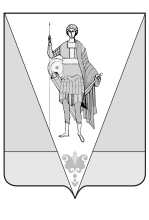 ГЛАВАВЕРХНЕТОЕМСКОГО МУНИЦИПАЛЬНОГО ОКРУГАПОСТАНОВЛЕНИЕот  12 мая 2022 года № 15/2с. Верхняя ТоймаО совете по развитию предпринимательской и инвестиционной деятельностипри главе Верхнетоемского муниципального округа В соответствии со статьями 11, 13 Федерального закона 24 июля 2007 года № 209 - ФЗ «О  развитии  малого  и  среднего  предпринимательства  в  Российской  Федерации»,постановляю:Создать Совет по развитию предпринимательской и инвестиционной деятельности при главе Верхнетоемского муниципального округа.Утвердить прилагаемые:Положение о Совете по развитию предпринимательской и инвестиционной деятельности при главе Верхнетоемского муниципального округа;Состав Совета по развитию предпринимательской и инвестиционной деятельности при главе Верхнетоемского муниципального округа.Контроль за исполнением настоящего постановления возложить на заместителя главы администрации Верхнетоемского муниципального округа по инфраструктурному развитию.Настоящее постановление вступает в силу после его официального опубликования.Признать утратившими силу:постановления    администрации муниципального образования «Верхнетоемский муниципальный район»:от 19 апреля 2016 года № 15/1 «Об общественном совете по малому и среднему предпринимательству при главе муниципального образования «Верхнетоемский муниципальный район»;от 18 ноября 2018 года № 15/5 «О внесении изменений в состав общественного совета по малому и среднему предпринимательству при главе муниципального образования «Верхнетоемский муниципальный район»;пункт 3 постановления администрации муниципального образования «Верхнетоемский муниципальный район» от 07 марта 2019 года  № 9/3 «О внесении изменений в отдельные постановления администрации муниципального образования «Верхнетоемский муниципальный район». Глава Верхнетоемскогомуниципального округа		                                                                           С.В. ГуцалоУТВЕРЖДЕН постановлением главы Верхнетоемского муниципального округа от 12 мая 2022 года № 15/2СОСТАВСовета по развитию предпринимательской и инвестиционной деятельностипри главе Верхнетоемского муниципального округа______________УТВЕРЖДЕНО постановлением главы Верхнетоемского муниципального округаот 12 мая 2022 года № 15/2ПОЛОЖЕНИЕо Совете по развитию предпринимательской и инвестиционной деятельностипри главе Верхнетоемского муниципального округаI. Общие положения1.1. Совет по развитию предпринимательской и инвестиционной деятельности при главе Верхнетоемского муниципального округа (далее – Совет) является коллегиальным совещательным органом, обеспечивающим координацию и эффективное взаимодействие органов местного самоуправления и субъектов предпринимательской и инвестиционной деятельности, осуществляющих свою деятельность на территории Верхнетоемского муниципального округа Архангельской области (далее – округ), по вопросам развития предпринимательства и инвестиционной деятельности округа. 1.2. Настоящее Положение определяет основные цели задачи, функции и полномочия Совета, состав, структуру и порядок работы Совета. 1.3. Совет в своей деятельности руководствуется законодательством Российской Федерации и Архангельской области, нормативными правовыми актами округа и настоящим Положением. II. Цели, задачи, функции деятельности Совета2.1. Целями создания Совета являются: 1) содействие формированию благоприятных условий для развития предпринимательства и инвестиционной деятельности на территории округа;2) привлечение субъектов предпринимательской и инвестиционной деятельности к выработке и реализации инвестиционной политики и политики в области развития предпринимательства.2.2. Задачи Совета:1)  содействие развитию деловых отношений между гражданами, осуществляющими предпринимательскую деятельность, юридическими лицами, независимо от организационно – правовых форм и форм собственности, и органами местного самоуправления округа;2) участие в формировании направлений инвестиционной политики округа, ее приоритетов с учетом экономических, финансовых и иных возможностей;3) стимулирование роста инвестиционной и предпринимательской активности, повышение заинтересованности инвесторов в развитии экономики округа;4) обобщение проблем субъектов предпринимательской и инвестиционной деятельности, системных административных барьеров при осуществлении предпринимательской деятельности на территории округа, защита их законных  прав и интересов;5) информирование исполнительных органов государственной власти Архангельской области и Уполномоченного при Губернаторе Архангельской области по защите прав предпринимателей о наиболее актуальных проблемах развития малого и среднего предпринимательства на территории округа;6) оказание информационной, консультационной, методической поддержки субъектов предпринимательской и инвестиционной деятельности на территории округа.   2.3. Для достижения целей в соответствии с возложенными задачами, указанными в пунктах 2.1 и 2.2 настоящего Положения, Совет осуществляет следующие функции:1) привлечение субъектов предпринимательства к участию в мероприятиях в сфере предпринимательства и инвестиционной деятельности;2) выдвижение и поддержка инициатив, имеющих значение для округа и направленных на реализацию мероприятий в сфере развития предпринимательской и инвестиционной деятельности;3) рассмотрение проектов муниципальных правовых актов, затрагивающих вопросы осуществления предпринимательской и инвестиционной деятельности, а также проектов программ развития субъектов малого и среднего предпринимательства;4) привлечение граждан, общественных объединений и представителей средств массовой информации к обсуждению вопросов, касающихся реализации права граждан на предпринимательскую и инвестиционную деятельность, и выработку по данным вопросам рекомендаций; 5) рассмотрение инвестиционных проектов, а также результатов их реализации;6) рассмотрение плана создания инвестиционных объектов и объектов инженерной инфраструктуры в округе;7) выработка рекомендаций по следующим направлениям: совершенствование действующего законодательства в области предпринимательства   и инвестиционной деятельности;определение приоритетов в сфере развития предпринимательства и инвестиционной политики округа;муниципальная поддержка инвестиционных процессов и стимулирования инвестиционной активности на территории округа;8) развитие муниципально-частного партнерства на территории округа;9) взаимодействие с органами государственной власти, контрольно - надзорными органами в интересах предпринимательского сообщества на территории округа;10) практика применения законодательства, регламентирующего защиту прав предпринимателей;11) формирование предложений по включению имущества в хозяйственный оборот, а также в перечень муниципального имущества, которое предоставляется в аренду субъектам малого и среднего предпринимательства;12)  предоставление преференций субъектам инвестиционной деятельности в части налоговых и неналоговых платежей.III. Полномочия Совета3.1. В целях осуществления функций, указанных в пункте 2.3 настоящего Положения, Совет имеет право:создавать рабочие группы из числа членов Совета, привлекать для работы в них специалистов для решения актуальных вопросов, отнесенных к компетенции Совета; обсуждать проекты правовых актов по вопросам развития предпринимательства и инвестиционной деятельности, вносить предложения по их изменению;участвовать в подготовке и проведении конференций, круглых столов и иных мероприятий для субъектов предпринимательской и инвестиционной деятельности.       IV. Состав и структура Совета. Порядок работы Совета.4.1. Организационно-техническое и информационно-аналитическое обеспечение деятельности Совета осуществляет отдел экономики администрации Верхнетоемского муниципального округа.4.2. В состав Совета включаются представители органов местного самоуправления округа; некоммерческих организаций, выражающих интересы субъектов предпринимательской и инвестиционной деятельности, иных общественных объединений предпринимателей, действующих на территории округа; структур, осуществляющих поддержку субъектов предпринимательской и инвестиционной деятельности; финансово-кредитных организаций, а также субъекты предпринимательской  и инвестиционной деятельности, осуществляющие деятельность на территории округа.  К работе Совета может быть привлечен Уполномоченный при Губернаторе Архангельской области по защите прав предпринимателей и представители контрольно-надзорных органов.  Члены Совета принимают участие в его работе на общественных началах.4.3. Совет образуется в количестве не менее 10 человек.4.4. В структуру Совета входят председатель, заместитель председателя, секретарь и члены Совета.4.5. Председателем Совета является глава округа.4.6. Члены Совета участвуют в заседании с правом голоса.4.7. Персональный состав Совета утверждается главой округа. Срок полномочий состава Совета – два года, который исчисляется со дня утверждения состава Совета главой округа. Состав Совета может меняться в процессе его функционирования с учетом рекомендаций Совета. 4.8. Основанием для выхода из состава Совета по инициативе члена Совета является заявление о выходе из состава Совета, с указанием причины. Член Совета, который без уважительной причины не участвовал в заседаниях Совета более 6 месяцев подряд, может быть исключен из состава Совета по решению Совета, принятому на основании представления председателя Совета.4.9. Заседание Совета проводятся не реже 1 раза в квартал. По вопросам, требующим срочного решения, может проводиться заочное заседание Совета. При необходимости заседания Совета могут проводиться в форме видеоконференции. Все заседания, проводимые вне графика, являются внеочередными. 4.10. Заседания считаются правомочными при присутствии более половины членов от утвержденного состава Совета.4.11. Заседания Совета ведет председатель Совета, а в его отсутствие заместитель председателя. Обязанности секретаря заседания выполняет секретарь Совета, а в его отсутствие, по решению Совета – один из его членов.4.12. Председатель Совета осуществляет руководство работой Совета, ведет заседание Совета, утверждает планы работы Совета и состав рабочих и экспертных групп, контролирует выполнение решений, принимаемых Советом. Председатель может возлагать часть своих полномочий на заместителя председателя Совета.4.13. Заместитель председателя Совета принимает участие в подготовке рабочих материалов для заседаний Совета, координирует работу специалистов, рабочих и экспертных групп, привлекаемых к подготовке и реализации решений Совета, по поручению председателя исполняет обязанности председателя на время отсутствия председателя.4.14. Секретарь Совета осуществляет работу по обеспечению деятельности Совета, организует заседания, обеспечивает членов Совета необходимой документацией, справочными материалами, оповещает членов Совета о повестке дня заседания Совета, документах и материалах, подлежащих обсуждению, ведет и оформляет протокол заседания Совета. 4.15. Решения Совета принимаются простым большинством голосов от числа присутствующих на заседании членов Совета. При равенстве голосов решающим является голос председательствующего на заседании.Секретарь Совета является членом Совета.4.16. Принятые Советом решения оформляются протоколом, подписываемым председателем и секретарем Совета. Протокол заседания Совета хранится у секретаря Совета.4.17. При несогласии с принятым решением член Совета вправе письменно изложить свое мнение, которое подлежит обязательному приобщению к протоколу заседания. В отдельных случаях решения Совета могут приниматься опросным путем.  4.18. Информация о деятельности Совета размещается в информационно – телекоммуникационной сети «Интернет» на сайте администрации Верхнетоемского муниципального округа в разделе «Инвестиции».____________Гуцало Сергей Валериевичглава Верхнетоемского муниципального округа, председатель совета;Чецкий Иван Владимировичзаместитель главы администрации Верхнетоемского муниципального округа по                                                 инфраструктурному развитию, заместитель председателя совета;Нагорная Ольга Васильевнаглавный специалист отдела экономики администрации Верхнетоемского муниципального округа, секретарь совета;Лобанов Сергей Васильевичиндивидуальный предприниматель, член совета (по согласованию);Чешкова Татьяна Александровнаиндивидуальный предприниматель, член совета (по согласованию);Драчев Сергей ВладимировичСкрипова Татьяна Владимировнаиндивидуальный предприниматель, член совета (по согласованию);председатель правления потребительского общества «Верхнетоемское», член совета (по согласованию);Курсов Сергей Владимировичдиректор ООО «Кондратовское», член совета (по согласованию);Семков Александр Сергеевичиндивидуальный предприниматель, член совета (по согласованию);Аввакумов Олег Анатольевичдиректор ООО «Верхнетоемский хлебокомбинат», член совета (по согласованию);Костин Артем АндреевичРоманов Юрий АнатольевичПодлесная Наталия ИвановнаПасечник Александр Сергеевичиндивидуальный предприниматель, член совета (по согласованию);директор ООО «РК-Холдинг», член совета (по согласованию); индивидуальный предприниматель, член совета (по согласованию);индивидуальный предприниматель, Уполномоченный при Губернаторе Архангельской области по защите прав предпринимателей, член совета (по согласованию). 